Long Service Leave Application FormSECTION 1: GENERAL INFORMATION – MUST BE COMPLETED BY MINISTER SECTION 2: PRESBYTERY APPROVAL Long Service Leave Information and Processes1	Entitlements whilst on Long Service Leave1.1	Ministers who are on Long Service Leave (LSL) will receive the following entitlements which will be paid from the Long Service Leave Fund, pro rata for part time:  (a)	Minimum stipend(b)	Long Service Leave Grant of 65% of current stipend, paid per week of LSL (c)	Travel allowance calculated at the rate of the current 5,000 km per annum rate	OR	Where a minister in a placement is provided with a motor vehicle that arrangement will continue during Long Service Leave(d)	Personal Resource Development Grant1.2	Where a minister in a placement is provided with a manse allowance by the congregation / sponsoring body, that arrangement will continue during the period of Long Service Leave1.3	As Minister not in placement may apply for Long Service Leave2	Payment in lieu of Long Service Leave Where a minister retires or resigns in good standing then the total remaining balance of accrued LSL entitlements will be paid out from the LSL Fund as per 1.1 above.3	Supply Arrangements and Costs of SupplyArrangements for and costs of supply ministry during the period of the minister’s Long Service Leave are the responsibility of the congregation / sponsoring body, including costs of accommodation, travel and any other supply ministry costs.4	Long Service Leave application processThe minimum period of LSL is 4 weeks. For additional information please refer to the UCA Handbook of Ministerial Provisions and Charges Section 9.10(a)	MinisterIn order to apply for Long Service Leave, the minister completes page one of this form and submits it to the relevant presbytery for approval. (b)	Presbytery PRCThe Presbytery PRC authorises the minister’s Long Service Leave by signing where indicated on page one of this form and then forwards the completed form to:payroll@victas.uca.org.auPayroll Services arranges payment of Long Service Leave in accordance with dates which are provided on page one of this form.5	Accrual of Long Service Leave entitlementsLong Service Leave accrues 1 week per year after 15 years of service 	Uniting Church in Australia
	Synod of Victoria and Tasmania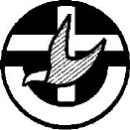 Long Service Leave Application	Uniting Church in Australia
	Synod of Victoria and TasmaniaVersion: LSLA v003This form is to be completed by a minister when applying for long service leave. On completion of this form please forward to your Presbytery PRC for approval.Presbytery on approval please forward to:
payroll@victas.uca.org.au This form is to be completed by a minister when applying for long service leave. On completion of this form please forward to your Presbytery PRC for approval.Presbytery on approval please forward to:
payroll@victas.uca.org.au 1.1	Minister’s Name1.2	Address1.2	Address1.2	Contact Numbers1.2	Contact NumbersBHBHMobileMobileMobileMobileMobileMobile2	LSL DetailsMinisters who will take LSL should complete 2.1 below. Ministers who are retiring and seek payment in lieu of LSL should complete 2.2 Ministers who will take LSL should complete 2.1 below. Ministers who are retiring and seek payment in lieu of LSL should complete 2.2 Ministers who will take LSL should complete 2.1 below. Ministers who are retiring and seek payment in lieu of LSL should complete 2.2 Ministers who will take LSL should complete 2.1 below. Ministers who are retiring and seek payment in lieu of LSL should complete 2.2 Ministers who will take LSL should complete 2.1 below. Ministers who are retiring and seek payment in lieu of LSL should complete 2.2 Ministers who will take LSL should complete 2.1 below. Ministers who are retiring and seek payment in lieu of LSL should complete 2.2 Ministers who will take LSL should complete 2.1 below. Ministers who are retiring and seek payment in lieu of LSL should complete 2.2 Ministers who will take LSL should complete 2.1 below. Ministers who are retiring and seek payment in lieu of LSL should complete 2.2 2.1	LSL Dates2.1	LSL Dates1st Day of LeaveLast Day of LeaveLast Day of LeaveLast Day of LeaveLast Day of LeaveNo of WeeksNo of WeeksNo of Weeks2.2	Retirement date 3   GRANT PaymentPlease advise how you would like to receive payment of your Grant. You can transfer up to 100% into your MBA account. Please circle and complete where applicable:Please advise how you would like to receive payment of your Grant. You can transfer up to 100% into your MBA account. Please circle and complete where applicable:Please advise how you would like to receive payment of your Grant. You can transfer up to 100% into your MBA account. Please circle and complete where applicable:MBA Transferplease write the percentage  ________%MBA Transferplease write the percentage  ________%MBA Transferplease write the percentage  ________%MBA Transferplease write the percentage  ________%All paid as wagesMinisters SignatureDatedDatedPresbytery of:Presbytery of:Date of ApprovalApproved by PRCApproved by PRCPRC - Please Sign your name abovePRC - Please Print your name aboveSecretary Contact DetailsSecretary Contact DetailsSecretary Contact NumbersSecretary Contact NumbersBHMobileOffice Use OnlyOffice Use OnlyServiceAccrued Long Service Leave7 years6.09 weeks10 years8.66 weeks11 years9.53 weeks12 years10.4 weeks13 years11.27 weeks14 years12.13 weeks15 years13.00 weeks